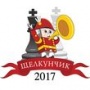 Международный командный шахматный турнир поколений «Щелкунчик»Классические шахматыГлавный судья 			Александр Ткачев (IA, Россия)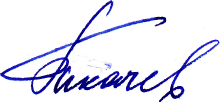 1 тур, 19 декабря 2017 года в 15:00Т. Грабузова – А. Мальцевская Г. Струтинская – А. ДимитроваЕ. Гольцева – Е. ЗаяцЕ. Соложенкина – Е. Ковалевская2 тур, 20 декабря 2017 года в 15:00Т. Грабузова – Е. ГольцеваГ. Струтинская – Е. СоложенкинаА. Мальцевская – Е. ЗаяцА. Димитрова – Е. Ковалевская3 тур, 21 декабря 2017 года в 15:00А. Димитрова – Т. ГрабузоваЕ. Гольцева – Г. СтрутинскаяЕ. Заяц – Е. СоложенкинаЕ. Ковалевская – А. Мальцевская4 тур, 22 декабря 2017 года в 15:00Е. Соложенкина – Т. ГрабузоваА. Мальцевская – Г. СтрутинскаяЕ. Заяц – А. ДимитроваЕ. Ковалевская – Е. Гольцева